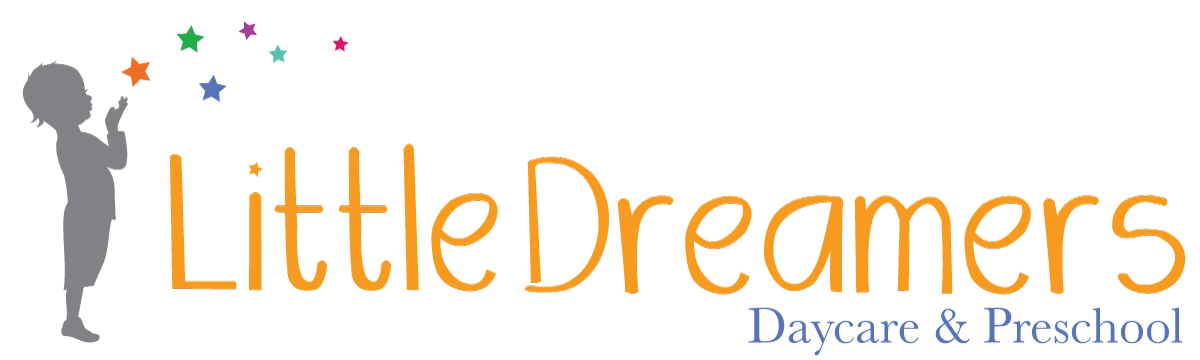 
Press Release
August 23, 2017Parents seeking high-quality childcare in the Somerset area will soon have a new option to consider: Little Dreamers Daycare and Preschool.  The 4428 square foot facility is set to open its’ doors early this fall and will be a nurturing environment for children ages six weeks to thirteen years old.  Centrally located in the heart of Somerset, it can be found at the Georgian Place, suite 401, and will be a convenient location for surrounding areas as well.  Owners, Justin and Tiffany Klaus, saw the demand for childcare after they had their second child and faced the challenge of being on waiting lists and not being able to find a daycare with openings. “We decided to step out in faith and just open our own center.  We know how hard it is to drop your child off at daycare. We are hoping our center will be different and we can give parents a peace of mind that their children will be in good hands.”  Tiffany, director of the center, has been in education for the past twelve years and has a master’s degree in special education.   Little Dreamers, LLC. takes pride in putting family first and working with every child at their own developmental level.  All staff will have clearances and be first aid and CPR certified.  The center will be open Monday through Friday from 6:00 AM to 6:00 PM and will have an access system for increased security.  While an exact opening date is yet to be determined, due to state inspection, Little Dreamers is planning an Open House on September 9 from 12:00-2:00.  Everyone is welcome to come and take a tour of the facility and see what they have to offer.  For more information and registration paperwork visit: www.LittleDreamersLLC.com or call (814) 233-5007.